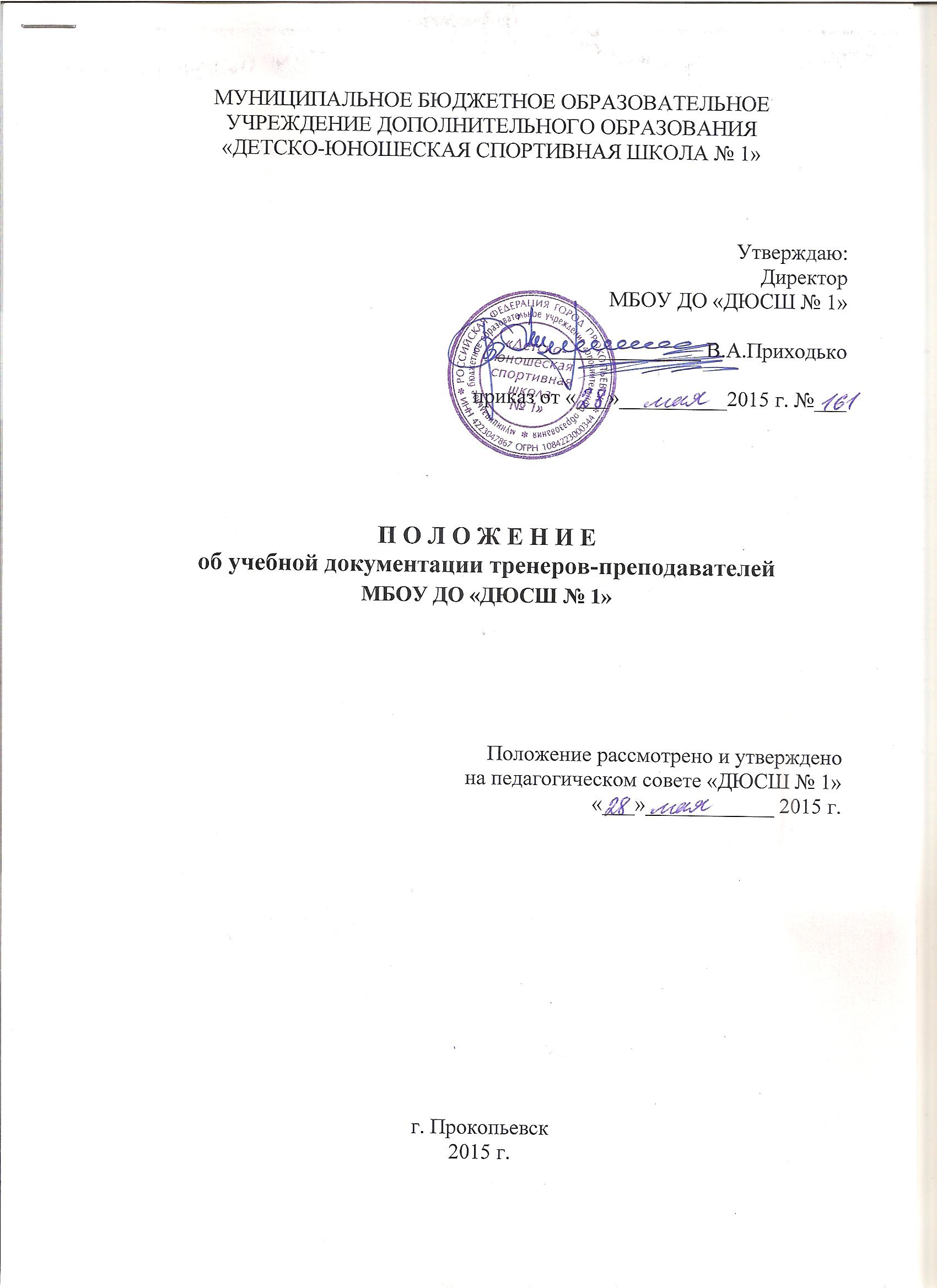 ОБЩЕЕ ПОЛОЖЕНИЕ	1.1. Положение об учебной документации тренеров-преподавателей Муниципального бюджетного образовательного учреждения дополнительного образования «детско-юношеская спортивная школа № 1» (далее – Положение) составлено на основании нормативных документов:- Федерального закона от 29 декабря 2012 г. № 273-ФЗ «Об образовании в Российской Федерации»;- Типового положения об учреждении дополнительного образования; - Устава Муниципального бюджетного образовательного учреждения дополнительного образования «Детско-юношеской спортивной школы № 1» (далее - ДЮСШ); - номенклатуры дел ДЮСШ.	1.2. Данное положение направлено на создание условий для более эффективной работы тренеров-преподавателей в области учебного планирования, фактического выполнения и эффективного контроля за выполнением  дополнительных общеобразовательных программ, анализа выполненной образовательной деятельности, а также полноты усвоения программного учебного материала обучающимися ДЮСШ.ПЕРЕЧЕНЬ УЧЕБНОЙ ДОКУМЕНТАЦИИ	2.1. Тренер-преподаватель обязан заполнять следующую документацию:	1. Журнал учета учебной работы в группе.	2. Учебную документацию по планированию тренировочной работы:- спортивно-оздоровительные группы:б) годовой  план-графикв) тематическое планирование на месяцг) поурочное планирование (конспект занятия)- группы начальной подготовки:а) годовой план план-графикб) тематическое планирование на месяц в) поурочное планирование (конспект занятия) - группы тренировочного этапа:а) годовой план-графикб) тематическое планирование на месяцв) поурочное планирование (конспект занятия) - группы спортивного совершенствования:а) перспективный план на 4 годаб) годовой план-графикв) тематическое планирование на месяцг) поурочное планирование (конспект занятия)д) индивидуальный план подготовки	3. Учебные контрольные программы:а) протоколы приёмных и итоговых (промежуточных) контрольных испытаний б) таблицы, протоколы  участия обучающихся в соревнованияхв) отчёты о подготовке  спортсменов-разрядниковг) анализ медицинского обследования обучающихся во Врачебно-физкультурном диспансере городад) различные тестирования, анкеты и др.	4. Личные дела обучающихся в ДЮСШ должны содержать следующие документы:а) медицинскую справку о состояния здоровья ребенка с медицинским заключением о возможности заниматься в группах ДЮСШ по избранному виду спорта;б) заявление от родителей обучающегося установленного образца (Приложение № 1);в) согласие законного представителя (родителя) на обработку собственных персональных данных и персональных данных несовершенолетнего ребенка (Приложение № 2);г) договор на обучение в ДЮСШ (Приложение № 3);д) личная карта спортсмена (для обучающихся, зачисленных в группы начальной подготовки свыше 1 года обучения)	5. План-учет воспитательной работы с обучающимися.	6.Учет инструктажей по технике безопасности с обучающимися.СИСТЕМА ЗАПОЛНЕНИЯ УЧЕБНОЙ ДОКУМЕНТАЦИИ ТРЕНЕРАМИ-ПРЕПОДАВАТЕЛЯМИ ДЮСШ	3.1. Журнал учета учебной работы в группе.	3.1.1. Журнал учета групповых занятий является финансовым документом.	3.1.2. Журнал ведется тренерами-преподавателями для каждой учебной группы и является основным документом по учету работы учебной группы и самого тренера-преподавателя, ведение журнала обязательно для каждого тренера-преподавателя.	3.1.3. Журнал рассчитан на один учебный год.	3.1.4. В течение учебного года журнал хранится у тренера-преподавателя. По окончании учебного года журнал сдаётся на хранение в архив ДЮСШ.	3.1.5. Журнал хранится в архиве школы. 	3.1.6. Все записи в журнале должны вестись аккуратно и разборчиво. Заполнение всех граф в каждом разделе обязательно.	3.1.7. За утерю или порчу журнала лицо, допустившее её, несёт дисциплинарную ответственность.	3.2. Тренер-преподаватель заполняет: 	3.2.1. В разделе «Расписание тренировочных занятий» указывается время и дни их проведения:- в расписании занятий для каждой учебной группы указываются дни недели. В случае, если расписание составляется для четной или нечетной недели, то в журнале оно указывается на каждую неделю отдельно; - расписание в журнале должно совпадать с расписанием в бланке, поданным тренером-преподавателем заместителю директора по учебно-воспитательной работе, т.к. на основании бланков формируется общее расписание ДЮСШ, которое утверждается директором и размещается на стенде ДЮСШ, на официальном сайте ДЮСШ dush1prk.ru и в сети Интернет;- каждый раз при изменениях (времени или дней недели) в расписании тренер-преподаватель обязан уведомить заместителя директора по учебно-воспитательной работе не позднее суток до начала тренировочных занятий по новому расписанию;- расписание тренировочных занятий составляется администрацией ДЮСШ, по представлению тренера-преподавателя, в целях установления более благоприятного режима тренировок, отдыха занимающихся, обучения их в общеобразовательных и других учреждениях.	При возникновении необходимости изменить расписание (по факту участия в соревнованиях, командировании, требованию арендодателя и другим причинам), тренер-преподаватель извещает заместителя директора по учебно-воспитательной работе и совместно с ним производит изменения в расписании и утверждает новое расписание директором ДЮСШ. 	3.2.2. В разделе 2 «Общие сведения» указываются фамилии, имена обучающихся, без сокращения слов, соблюдая нормы официально-делового стиля (например: Иванова Мария), дату рождения обучающихся (например: 12.11.2000), школа (например: 45),  класс (например: 6), домашний адрес,  номер телефона (например: ул. Яворского 1-58), фамилия, имя, отчество родителей (например: Иванова Светлана Романовна), место работы и занимаемая должность родителей, номер телефона (шахта «Коксовая», бухгалтер, 8-960-952-33-56) 	3.2.3. В разделе 3 «Учет посещаемости» указывается месяц, в котором проводились занятия, даты проведения занятий,  ведется учет посещаемости по каждому обучающемуся, в целом по группе по каждому занятию и в целом по итогам месяца. При отсутствии обучающегося на занятиях, напротив его фамилии, ставится знак «Н», болен – «Б», по факту предоставляется справка с указанием сроков освобождения, при необходимости обучающиеся проходят дополнительное обследование, тренер согласовывает нагрузки для данного обучающегося с врачом. «С» - участие в соревнованиях, «У» - учебно-тренировочные сборы,	При этом в графе «Дата» указывается только число месяца, когда проводилось занятие согласно расписанию занятий, при этом дата на левой стороне журнала должна совпадать с датой на правой стороне развернутой страницы журнала. Учет посещаемости ведется отдельно по каждому занятию. 	3.2.4. В разделе 4 «Поурочная запись занятий» ставится дата (число, месяц, год, например: 09.10.09) проведения занятий, количество часов одного занятия,  краткое содержание занятия, подпись тренера-преподавателя. Дата проведения занятий указывается тренером-преподавателем по факту проведения занятий, содержание занятий записывается согласно тематическому плану. На каждое занятие производится отдельная запись. По итогам месяца указывается количество проведенных занятий и количество выданных учебных часов. 	3.2.5. В разделе 5 «Учет спортивных результатов» указывается фамилии и имена обучающихся без сокращения слов, наименование соревнований и дата проведения согласно положению или регламенту о проведении данного соревнования и результат (спортивный разряд), т.е. занятое место (выполнение разряда или обучающиеся уже имеют спортивный разряд).	3.2.6. В разделе 6 «Проверка и инспектирование работы» указываются дата (число, месяц и год); наименование органа, фамилия и должность лица, производившего проверку; отзыв о работе с выводами и предложениями, роспись лица, проводившего проверку.	Заносятся положительные моменты и выявленные недостатки по факту текущих и оперативных проверок директором, заместителем директора по учебно-воспитательной работе, инструкторами-методистами (включая старшего), старшими тренерами-преподавателями, согласно планов-графиков, утвержденных директором ДЮСШ или приказов по школе. По факту недостатков пишется докладная на имя директора, должностным лицом, производившим проверку. На основании докладной, директором издается приказ о принимаемых мерах и сроках устранения недостатков, и пишется объяснительная на имя директора тренером-преподавателем по факту проверки. По истечению сроков устранения недостатков снова проводится проверка.	3.2.7. В разделе 7 «Записи о травматических повреждениях» указывается фамилия пострадавшего, характер и причины травмы и дата возобновления занятий на основании заключения лечебного учреждения. 	По факту заболеваний или травм обучающиеся проходят дополнительный медицинский осмотр по направлению врачебно-физкультурного диспансера города и продолжают занятия по справке медицинского учреждения.	По факту травматизма обучающихся  проводится дополнительный инструктаж, который фиксируется в журнале по ТБ.	По факту тяжелых травм во время тренировочного процесса, либо по причинение серьезного ущерба здоровью, данный случай рассматривается на комиссии по расследованию несчастных случаев с обучающимися ДЮСШ. Тренер-преподаватель обязан по факту несчастного случая с обучающимся вызвать скорую помощь, сопроводить обучающегося по возможности в медицинское учреждение, сразу сообщить родителям, директору и заместителю директора по учебно-воспитательной работе о факте случившегося в тот же день (не позже чем через 2 часа). 	По факту тяжелой травмы, произошедшей во время соревнования или тренировочного занятия, медицинским работником ДЮСШ заполняется извещение о спортивной травме в 3-х экземплярах (ф. № 58-г.). Один экземпляр направляется во врачебно-физкультурный диспансер города, второй отдается родителям (или законным представителям несовершеннолетнего) пострадавшего и третий экземпляр остается в ДЮСШ, где производится запись в Журнале регистрации медицинской помощи, оказываемой на соревнованиях (форма № 067/у).	3.2.8. В разделе 8 «Инструктаж по технике безопасности с обучающимися» записывается фамилия, имя и отчество обучающегося, тема инструктажа, где фиксируются плановые и внеплановые инструктажи по ТБ:1. Вводный и на рабочем месте (на первом тренировочном занятии);2. Инструктаж перед соревнованиями с учетом массовости;3. Инструктаж перед соревнованиями с учетом нового рабочего места и проезда на соревнования;4. Инструктаж перед выездными соревнованиями, загородными оздоровительными лагерями, учебно-тренировочными сборами с учетом транспортировки до места сбора, условий проживания, питания и др.	Журнал сдается тренером-преподавателем на проверку заместителю директора по учебно-воспитательной работе ежемесячно с 20 по 25 число. По факту проверки журнала заместителем директора по УВР на основании посещаемости заполняется табель оплаты труда тренеров-преподавателей, с учетом месячной педагогической нагрузки и фактическим выполнением учебного месячного плана, утверждается директором и подается в бухгалтерию. Оплата производится ежемесячно по факту проверки финансового документа журнала по учету посещаемости обучающимися групповых занятий и фактического выполнения учебных планов тренерами-преподавателями ДЮСШ. Протоколы приемных и итоговых (промежуточных) контрольных нормативов (отдельный бланк) заполняется тренером-преподавателем на основании годового план-графика, месячных планов и планов-конспектов тренировочных занятий. 	Бланки приемных нормативов заполняются для зачисления детей в ДЮСШ на этапы подготовки (спортивно-оздоровительные группы, на этапы начальной и тренировочной подготовки), в которых фиксируются показатели общей физической и специальной физической подготовок. По итогам сдачи приемных нормативов выставляется оценка или балл, который дает возможность зачисления в ДЮСШ на соответствующие этапы подготовки. Бланки приемных нормативов сдаются в учебную часть в бумажном варианте и в электронном виде (на USB-флеш-накопителе) или отправляется на электронную почту ДЮСШ (dush_1_prk@mail.ru). 	Итоговые (промежуточные) контрольные испытания принимаются тренером-преподавателем на тренировочном занятии 2 раза за учебный год (осень, весна) и сдаются в учебную часть на основании приказа по ДЮСШ.  	Анализ приемных контрольных нормативов проводится приемной комиссией ДЮСШ, после чего издается приказ о зачислении в ДЮСШ на соответствующий этап подготовки.	Анализ итоговых (промежуточных) контрольных испытаний проводится на тренерских советах, издается приказ по ДЮСШ о переводе обучающихся на следующий этап обучения, либо оставлены на повторный год обучения, либо перевод в спортивно-оздоровительную группу, либо зачисление в группы на этапы начальной или тренировочной подготовок.Приложение № 1ДиректоруМБОУ ДО «ДЮСШ №1»Приходько В.А.от________________________________(ФИО родителя)ЗАЯВЛЕНИЕПрошу принять моего ребенка,________________________________________, _______г.р.						(Ф.И.О. ребенка) 				       (дата рождения)на обучение по программе______________________________________________________ в «Детско-юношескую спортивную школу № 1» отделение_______________________. Школа № (дет.сад)_____, проживающего по адресу: ул._________________д.____кв.____.Мама:________________________________________________________________________(Ф.И.О. родителей, место работы, должность, тел.)_____________________________________________________________________________Папа:_________________________________________________________________________(Ф.И.О. родителей, место работы, должность, тел.)_____________________________________________________________________________С уставом образовательной организации и ее локальными нормативными актами, а также согласие на проведение процедуры индивидуального отбора поступающего ознакомлен (ы)__________________________.Дата «____» _________________20____г.				________________________										       (подпись)Приложение № 2СОГЛАСИЕ ЗАКОННОГО ПРЕДСТАВИТЕЛЯ (РОДИТЕЛЯ)
НА ОБРАБОТКУ СОБСТВЕННЫХ ПЕРСОНАЛЬНЫХ ДАННЫХ И ПЕРСОНАЛЬНЫХ ДАННЫХ НЕСОВЕРШЕННОЛЕТНЕГОЯ, ______________________________________________________________________________(ФИО),проживающий по адресу ____________________________________________________________, паспорт № _________________________ выдан (кем и когда) _____________________________
_____________________________________________________________________________________являюсь законным представителем несовершеннолетнего __________________________________ (ФИО) на основании ст. 64 п. 1 Семейного кодекса РФ. Настоящим даю свое согласие на обработку в МБОУ ДО «ДЮСШ № 1»  персональных данных моего несовершеннолетнего ребенка _________________________________________,относящихся исключительно к перечисленным ниже категориям персональных данных:данные свидетельства о рождении;данные медицинской карты; адрес проживания ребенка;результаты спортивной деятельности  ребенка;Я даю согласие на использование собственных персональных данных  и персональных данных  моего ребенка исключительно в следующих целях: обеспечение организации учебного- тренировочного  процесса для ребенка;ведение статистики  в общедоступных источниках.Настоящее согласие предоставляется на осуществление сотрудниками МБОУ ДО «ДЮСШ № 1» следующих действий в отношении моих персональных данных и персональных данных ребенка: сбор, систематизация, накопление, хранение, уточнение (обновление, изменение), использование (только в указанных выше целях), обезличивание, блокирование (не включает возможность ограничения моего доступа к персональным данным ребенка), уничтожение.  Я не даю согласия на какое-либо распространение  моих персональных данных и персональных данных ребенка, в том числе на передачу наших персональных данных каким-либо третьим лицам, включая физические и юридические лица, учреждения,  в том числе внешние организации и лица, привлекаемые МБОУ ДО «ДЮСШ № 1» для осуществления обработки персональных данных, государственные органы и органы местного самоуправления. Я даю согласие на обработку моих персональных данных и персональных данных ребенка неавтоматизированным способом  и даю согласия на их обработку автоматизированным способом. Обработку персональных данных ребенка и моих для любых иных целей и любым иным способом, включая распространение и передачу каким-либо третьим лицам, я запрещаю. Она может быть возможна только с моего особого письменного согласия в каждом отдельном случае. Данное Согласие действует до достижения целей обработки персональных данных в МБОУ ДО «ДЮСШ № 1» или до отзыва данного Согласия. Данное Согласие может быть отозвано в любой момент по моему  письменному заявлению. Я подтверждаю, что, давая настоящее согласие, я действую по своей воле и в интересах ребенка, законным представителем которого являюсь. Дата: __.__._____ г.Подпись: ________________________ (______________________)Приложение № 3ДОГОВОР № _____на обучение в муниципальном бюджетном образовательномучреждении дополнительного образования«Детско-юношеская спортивная школа № 1» г. Прокопьевска от "____"____________20____ г.						г. Прокопьевск 	Муниципальное бюджетное образовательное учреждение дополнительного Образования «Детско-юношеская спортивная  школа № 1», именуемая в дальнейшем ДЮСШ, в лице директора Приходько Владимира Алексеевича, действующего на основании Устава, с одной стороны, и  граждане __________________________________________________________________________________________________________________________________________________________(Ф.И.О. полностью)именуемые в дальнейшем "Родители" с другой стороны, заключили настоящий договор о нижеследующем:1. Предмет ДоговораРодители, действуя от имени и в интересах______________________________________________________________________________________________________________________(Ф.И.О. спортсмена, число, месяц, год  рождения)в дальнейшем именуемого «Учащийся», поручают, а ДЮСШ обязуется обучать учащегося по программе избранного вида спорта:________________________________________________ 2. Обязательства Школы 2. 1  ДЮСШ обязано:- Создать максимально благоприятные  условия  для  нравственного  и физического развития личности учащегося, всестороннего  раскрытия  его способностей.- Нести  ответственность за жизнь и здоровье учащегося, соблюдение санитарно-гигиенических  норм.- Обеспечить  образовательный  процесс  в  соответствии  с  учебным  планом, расписанием, программой по избранному виду спорта.- Устанавливать режим работы (расписание занятий, их сменность, продолжительность учебной недели и т.д.)- Предоставить учащемуся  в  ДЮСШ право выбора вида  спорта  в  соответствии с их индивидуальными  способностями и интересами.- Своевременно  принимать меры по восстановлению справедливости в отношении учащегося  в  различных конфликтных ситуациях.2. 2  ДЮСШ имеет право:- Предоставить родителям возможность ознакомиться с ходом и содержанием образовательного процесса.- Оказывать помощь родителям по вопросам обучения и воспитания детей.3. Обязанности Родителей3.1. Родители обязаны:- Совместно с ДЮСШ контролировать обучение ребенка, его поведение.- Нести материальную  ответственность за ущерб, причиненный школе по вине учащегося.- Своевременно сообщать в ДЮСШ о болезни учащегося, или возможном его отсутствии.- За собственные материальные средства обязаны страховать жизнь учащегося, выезжающего на соревнования. 3. 2.Родители имеют право:- Участвовать в управлении ДЮСШ.- Своевременно оказывать  помощь тренеру-преподавателю в создании благоприятных условий для жизни учащегося в школе и дома.- Нести ответственность за обеспечение учащегося необходимыми средствами для усиленного обучения и воспитания.-Посещать родительские собрания, в том числе общешкольные, по мере их созыва.-Инициировать перевод учащегося на другое отделение, к другому тренеру-преподавателю, учитывая способности учащегося и специализацию учебного плана.- Получать информацию о состоянии физической подготовленности и спортивных показателей ребенка.- При необходимости производить оплату проезда, питания и проживания учащегося к месту проведения (и обратно) учебно-тренировочного занятия и спортивного мероприятия.- Обращаться к Администрации ДЮСШ, педагогическому совету для выхода из конфликтной  ситуации относительно учащегося.- Принимать  непосредственное участие в организации работы с детьми, вносить предложения по ее улучшению.4. Порядок разрешения споров4.1. Все споры по Договору разрешаются сторонами путем переговоров.4.2. В случае, если спор невозможно решить путем переговоров, этот спор регулируется законодательством Российской Федерацией.5. Заключительные положения:5.1.Обе  стороны обязуются выполнять все требования настоящего договора и Устава ДЮСШ.5.2. Родители могут расторгнуть договор по собственному желанию, а также в случае невыполнения школой своих обязательств.5.3. Настоящий договор может быть расторгнут и по соглашению сторон.5.4. Настоящий Договор действует с момента его подписания в течение всего времени обучения  учащегося в ДЮСШ.5.5. Договор составлен в двух экземплярах, один из которых хранится в личном деле  учащегося, другой - у родителей (законных представителей)Стороны, подписавшие настоящий  Договор:МБОУ ДО «ДЮСШ № 1»:					 Родители:. Прокопьевск				тел._________________________Пр. Строителей 1					____________________________Тел/факс 8(3846)62-50-54				____________________________Директор МБОУ ДО					____________________________«ДЮСШ № 1»						____________________________Эл.почта:dush_1_prk@mail.ru			______________/_____________/								______________/_____________/____________________/Приходько В.А./ 